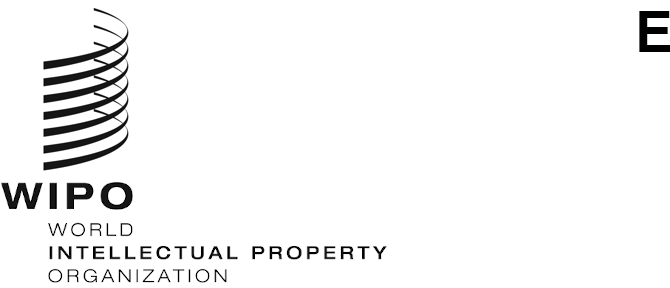 WO/CF/42/1 PROV.  P/A/57/1 PROV.  P/EC/61/1 PROV.  B/A/51/1 PROV.  B/EC/67/1 PROV.  N/A/41/1 PROV.  LO/A/41/1 PROV. IPC/A/42/1 PROV.  BP/A/38/1 PROV.  VA/A/34/1 PROV.  WCT/A/21/1 PROV.  WPPT/A/21/1 PROV.  PLT/A/20/11 PROV.ORIGINAL: EnglishDATE: november 5, 2021WIPO Conference – Forty-Second (25th Ordinary) Session International Union for the Protection of Industrial Property (Paris Union) – Assembly – Fifty-Seventh (25th Ordinary) Session International Union for the Protection of Industrial Property (Paris Union) – Executive Committee – Sixty-First (57th Ordinary) Session International Union for the Protection of Literary and Artistic Works (Berne Union) – Assembly – Fifty-First (25th Ordinary) Session International Union for the Protection of Literary and Artistic Works (Berne Union) – Executive Committee – Sixty-Seventh (52nd Ordinary) Session Special Union for the International Classification of Goods and Services for the Purposes of the Registration of Marks (Nice Union) – Assembly – Forty-First (25th Ordinary) Session Special Union for the International Classification for Industrial Designs (Locarno Union) – Assembly – Forty-First (24th Ordinary) Session Special Union for the International Patent Classification (IPC Union) – Assembly – Forty Second (23rd Ordinary) Session Union for the International Recognition of the Deposit of Microorganisms for the Purposes of Patent Procedure (Budapest Union) – Assembly – Thirty-Eighth (21st Ordinary) Session Special Union for the International Classification of the Figurative Elements of Marks (Vienna Union) – Assembly – Thirty-Fourth (21st Ordinary) Session WIPO Copyright Treaty (WCT) – Assembly – Twenty-First (10th Ordinary) Session WIPO Performances and Phonograms Treaty (WPPT) – Assembly – Twenty-First (10th Ordinary) Session Patent Law Treaty (PLT) – Assembly – Twentieth (9th Ordinary) SessionGeneva, October 4 to 8, 2021draft reportsprepared by the SecretariatEach of the above-mentioned bodies met in its respective session for the purpose of considering the following items of the Consolidated Agenda of the Sixty-Second Series of Meetings of the Assemblies of WIPO (document A/62/1):  1, 2, 3, 4, 5, 6, 10(ii), 11, 12, 32 and 33.  Furthermore, the WIPO Conference and the Paris and Berne Executive Committees also considered item 8.The reports on the said agenda items are consolidated in the draft General Report (document A/62/13 Prov.).[End of document]